                                                                                   RANA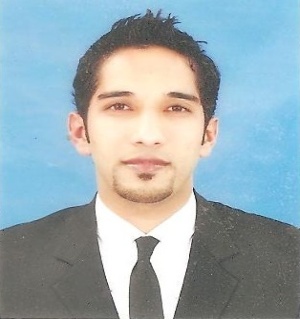 PERSONAL INFORMATIONACADEMIC QUALIFICATIONSWORK HISTORYACQUIRED SKILLS Excellent marketing, communication & interpersonal skills Negotiation, convincing & presentation skillsNumeric and statistical skillsStress management skills to sustain pressure Ability to maintain efficiency and effectiveness Behavior management and observational skillsAdaptable and flexible to work patternIT & COMPUTER SKILLSWindows 7, Windows 8, MS Office (Word, Excel, Access) and InternetINTERESTSReading books,Surfing internet, playing cricket, watching TV etcOBJECTIVEWork with honesty, devotion and interest in a professional environment, an environment where I can have the opportunity to bring my knowledge and skills into use for the best interest of my employer and all the people who I interact, and keep on finding the ways to improve personal and organizational performance.    Date of Birth:			14th April, 1984Nationality: 			PakistaniSex / Marital Status: 		Male / MarriedReligion                                   Islam.Current Residence 	            Dubai, U.A.EEmail:	                                    rana.273556@2freemail.com Degree   InstitutionYear of passingF.AJinnah Memorial College, Lahore Pakistan.2001MatricGovt High School Chuburji Lahore Pakistan1999AutoCadUniversity of the Punjab, Lahore, Pakistan2007Sales Merchandiser    (June, 2012 to till date)Sales Merchandiser    (June, 2012 to till date)Lenovo Computers Trading LLC Dubai.(Innovation Direct Employment)JobDescription	Lenovo Laptops and Tablets  indoor selling at the floor as a merchandiser.(Plug  Ins, Jumbo, Emax. Etc)Salesman     (Oct, 2010 to Feb,2012)Salesman     (Oct, 2010 to Feb,2012)Whizz Computers Trading LLC Bur Dubai.(Wholesale Dealer)JobDescription	Deals in all kind of IT products as well as Microsoft products.Maintain Office and Store Record manually.Work as Administrator.Field Supervisor  (Sep 2008, to March  2010)Field Supervisor  (Sep 2008, to March  2010)Acme Services. (U-fone vender)Lahore, PakistanJobDescription		Wapda power supply, N.O.C (TMA)Autocad Operator (Oct 2007, to Aug 2008)Autocad Operator (Oct 2007, to Aug 2008)JobDescriptionDesigning section especially to create a new design                               with creativity and computerized environment especially in CAD Technician is worth appreciation.Working drawing also. 